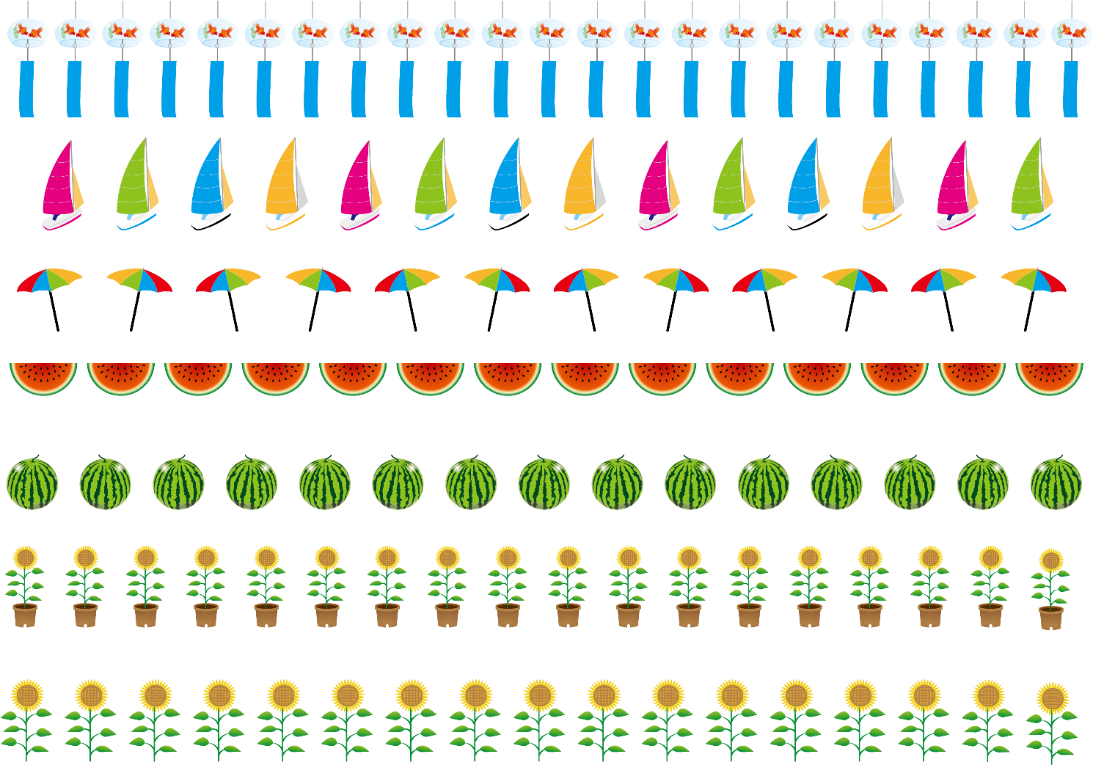 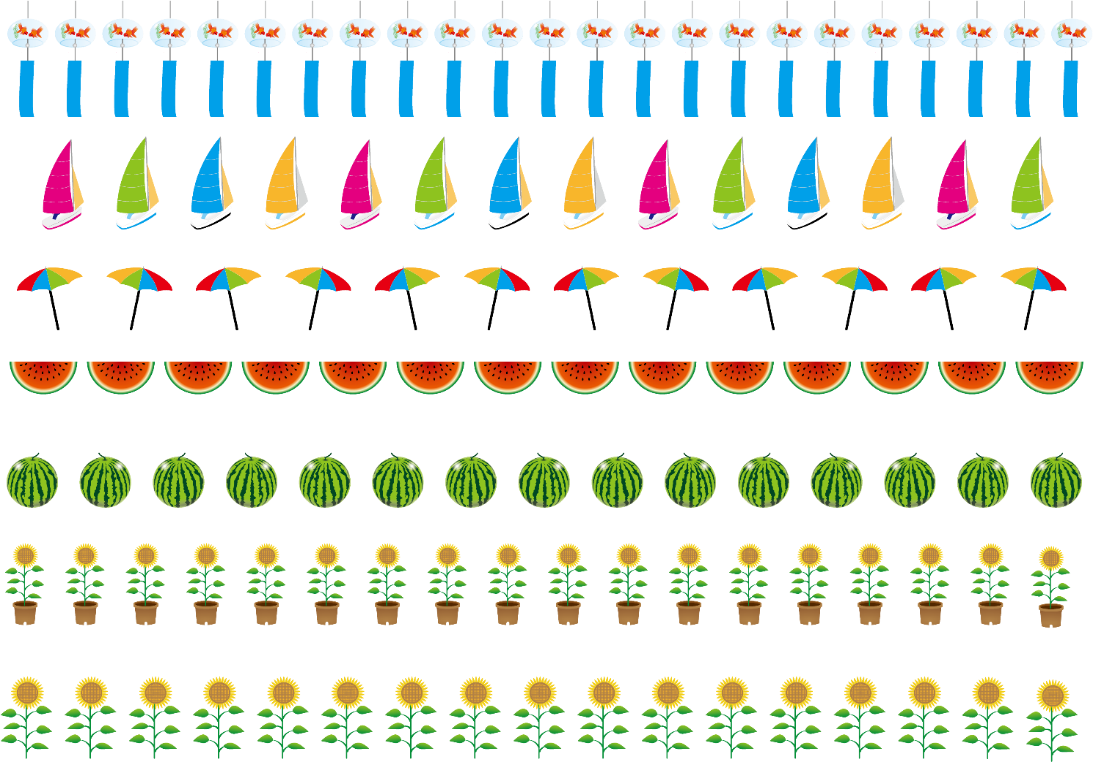 平成２９年度　岐阜本巣特別支援学校夏季公開研修会申込書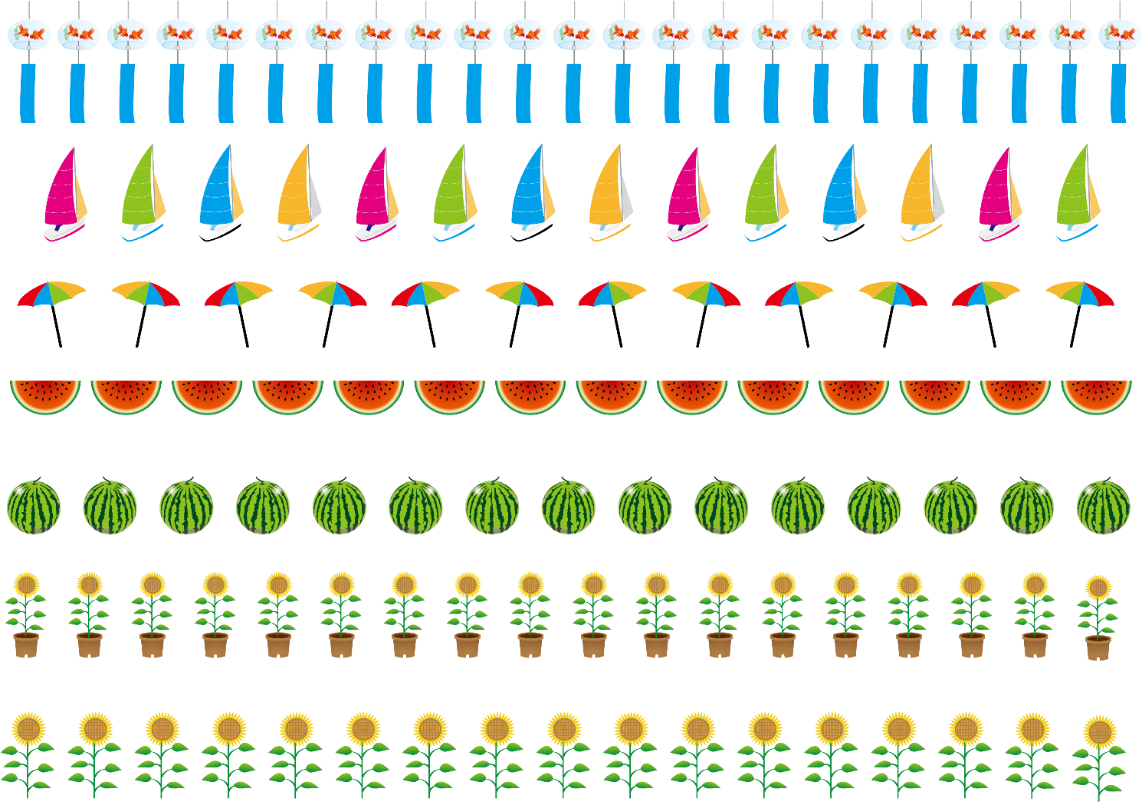 学校・施設名連絡先（TEL）担当者名番号日時間研修会名参加者(職名)・氏名１7/3110:30～12:00つくってみようmy教材(　　　)(　　　)(　　　)２8/313:15～15:00大人が変わればこどもが変わる(　　　)(　　　)(　　　)３8/315:15～17:00初めてのビジョントレーニング(　　　)(　　　)(　　　)４8/31３:15～17:00I・C・Tいいかも・ちょっと・ためしてみよう（ICT理論と実践）(　　　)(　　　)(　　　)